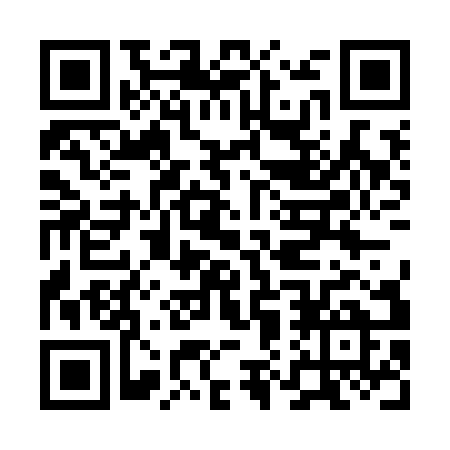 Prayer times for Sankt Paul im Lavanttal, AustriaWed 1 May 2024 - Fri 31 May 2024High Latitude Method: Angle Based RulePrayer Calculation Method: Muslim World LeagueAsar Calculation Method: ShafiPrayer times provided by https://www.salahtimes.comDateDayFajrSunriseDhuhrAsrMaghribIsha1Wed3:516:312:056:109:4012:102Thu3:516:292:056:119:4212:113Fri3:506:272:056:129:4312:124Sat3:496:252:046:129:4512:125Sun3:486:232:046:139:4712:136Mon3:476:212:046:149:4912:147Tue3:466:192:046:159:5112:158Wed3:466:172:046:159:5212:159Thu3:456:152:046:169:5412:1610Fri3:446:132:046:179:5612:1711Sat3:436:122:046:179:5812:1812Sun3:436:102:046:189:5912:1813Mon3:426:082:046:1910:0112:1914Tue3:416:062:046:1910:0312:2015Wed3:416:052:046:2010:0412:2016Thu3:406:032:046:2110:0612:2117Fri3:396:012:046:2110:0812:2218Sat3:396:002:046:2210:0912:2319Sun3:385:582:046:2310:1112:2320Mon3:385:572:046:2310:1212:2421Tue3:375:562:046:2410:1412:2522Wed3:375:542:046:2510:1612:2523Thu3:365:532:056:2510:1712:2624Fri3:365:512:056:2610:1812:2725Sat3:355:502:056:2610:2012:2826Sun3:355:492:056:2710:2112:2827Mon3:345:482:056:2710:2312:2928Tue3:345:472:056:2810:2412:2929Wed3:345:462:056:2910:2512:3030Thu3:335:452:056:2910:2712:3131Fri3:335:442:066:3010:2812:31